      Ежегодно при пожарах и возгораниях погибают и получают серьезные травмы дети младше четырнадцати лет. Главной причиной можно назвать недобросовестность родителей, а также отсутствие знаний и навыков поведения при пожаре.       Для профилактики пожарной безопасности 28 мая в нашем школьном лагере было проведено мероприятие, где с детьми проводилась не только беседа на тему пожарной безопасности, но и различные игры для закрепления результата. Ребята решали «Пожарный» кроссворд и представили нам свои поделки на ежедневной лагерной выставке. 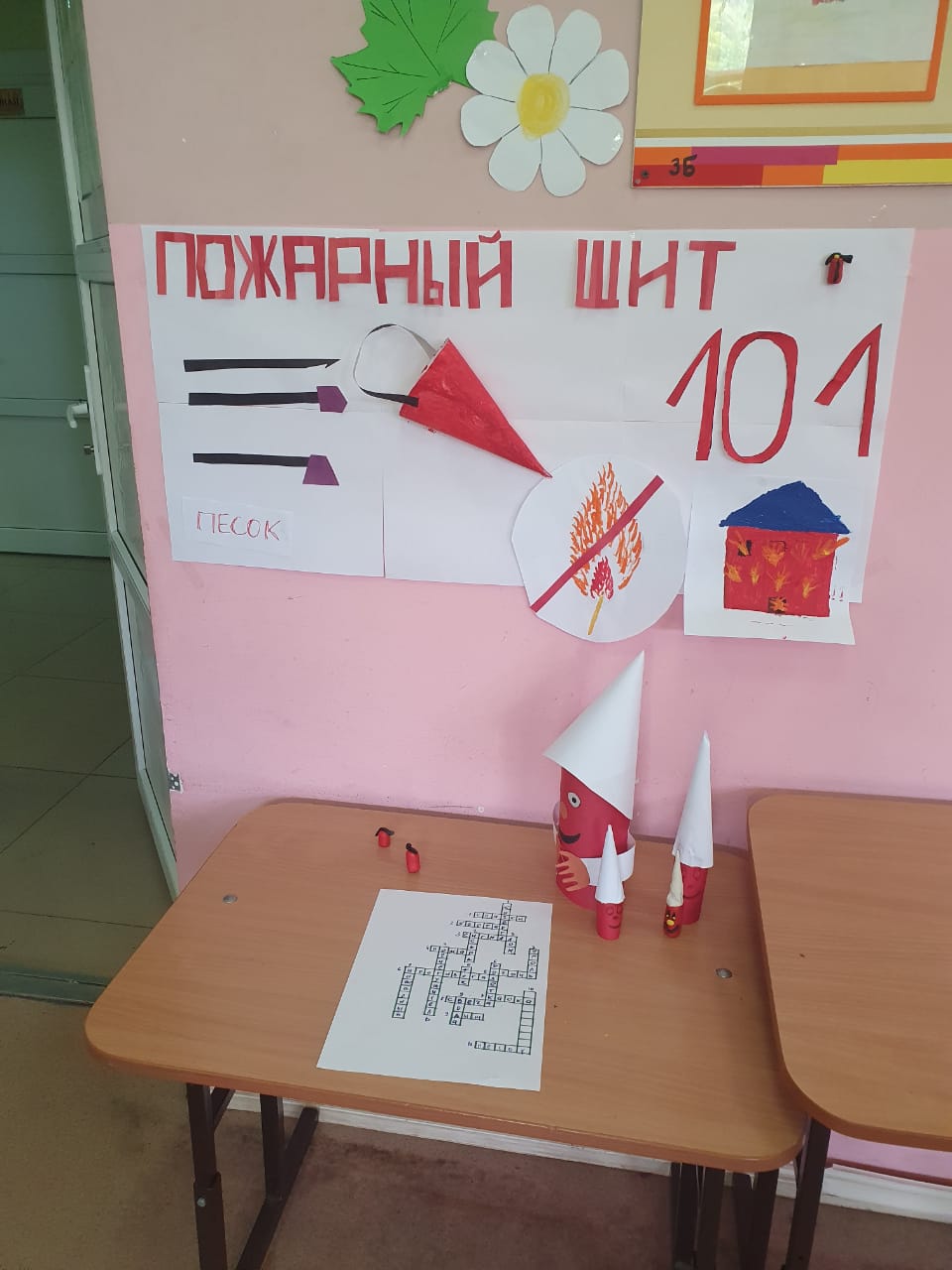 